RIWAYAT HIDUPGufran Syarif, lahir pada tanggal 17 Desember 1994 di Barabba Desa Bialo Kecamatan Gantarang Kabupaten Bulukumba Provinsi Sulawesi Selatan. Merupakan anak pertama dari empat bersaudara, pasangan dari Bapak Syarifuddin dan Ibu Sunarti. Mengikuti pendidikan formal pada tahun 2002 di SD Negeri 32 Barabba, Desa Bialo Kecamatan Gantarang Kabupaten Bulukumba dan lulus pada tahun 2007. Tahun 2007 melanjutkan pendidikan ke SMP Negeri 1 Tompobulu Kecamatan Tompobulu Kabupaten Bantaeng dan lulus pada tahun 2010. Pada tahun yang sama melanjutkan pendidikan ke SMK Negeri 1 Bantaeng dan lulus pada tahun 2013. Kemudian pada tahun yang sama penulis terdaftar sebagai mahasiswa di Universitas Negeri Makassar pada Fakultas Ilmu Pendidikan Jurusan Administrasi Pendidikan.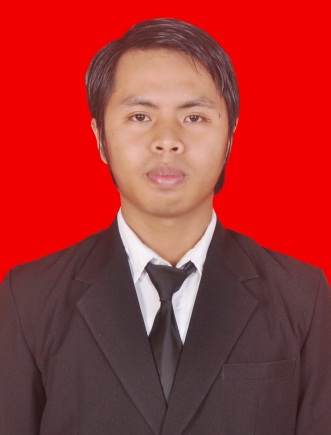 